													Marina Martina-Curriculum Vitae																				Informazioni personali	                                        Nome/Cognome	Marina Martina                                       Indirizzo	      Via Kennedy 7 73010 Galugnano di San Donato di Lecce (Le)	Telefono	340/9537985                                         E-mail	          marinamartina6@gmail.com                                            Pec                   marina.martina.018@psypec.it                                           Cittadianza	         Italiana	                             Data di nascita	05/01/1983	Sesso	Femminile	    Occupazione	Psicologa, Psicoterapeuta, Libera Professionista                                   P. I.                         04658050754Esperienze professionaliDa Febbraio 2019 ad oggi Psicologa, PsicoterapeutaProgrammazione delle attività, individuazione e selezione dei partecipanti al progetto “Alla Scoperta della bellezza, identità celata”, partecipazione all’interno del Comitato Scientifico dell’ ATS (Associazione Temporanea di Scopo) Imago Urbis in qualità di referente esterno del Comune di San Donato di Lecce. Libera Professione (30 ore)Da Aprile a Maggio 2019 Psicologa, PsicoterapeutaProgrammazione, realizzazione e gestione incontri di lettura guidata genitori-figli presso la Biblioteca Comunale di San Donato di Lecce. Libera ProfessioneDa Aprile a Maggio 2018 Psicologa, PsicoterapeutaProgrammazione, realizzazione e gestione incontri di lettura guidata genitori-figli presso la Biblioteca Comunale di san Donato di Lecce. Libera Professione                                                                                                                                                               1Da Marzo 2017 ad oggiPsicoterapeutaAnalisi ed interpretazione delle dinamiche relazionali, percorsi di psicoterapia individuali e di coppia, corsi di training autogeno. Libera professioneDa settembre 2014 ad oggiPsicologa Consulenza e sostegno psicologico, valutazione psicodiagnostica e orientamento. Libera professioneDa marzo 2016 a gennaio 2017Psicologa-docenteAttività: organizzazione e realizzazione seminari sulla legalità presso scuole primarie e secondarie pugliesi (80 ore)Associazione di Promozione Sociale Alba Mediterranea Via 95° Reggimento Fanteria 157 Lecce.Da giugno 2016 a ottobre 2017PsicologaAttività: accoglienza e counselling dei minori provenienti da Istituti di scuola media inferiore e superiore interessati al progetto VE.RO.BLU  (100 ore)Associazione di Promozione Sociale Alba Mediterranea Via 95° Reggimento Fanteria 157 LecceDa gennaio 2015 a giugno 2017PsicologaOperatrice esperta nella gestione di attività di natura psicosociale: laboratori sulle emozioni, sulla fiducia e sul potenziamento dell’autostima.  Target: minori e minori a rischio devianza provenienti da Istituti di scuola media inferiore e superiore (25 ore). Associazione di Promozione Sociale Alba Mediterranea Via 95° Reggimento Fanteria 157 Lecce.Da aprile 2015 a luglio 2015Psicologa Attività di tutor d’aula, tutor durante le uscite in mare ed operatore di supporto per la partecipazione alle regate – target: ragazzi svantaggiati e/o a rischio devianza (36 ore)Progetto Alba Mediterranea Sailing Team- Messaggeri di LegalitàAssociazione di Promozione Sociale Alba Mediterranea Via 95° Reggimento Fanteria 157 Lecce.Da febbraio 2015 a giugno 2015 PsicologaConduzione e gestione di interventi di conoscenza, dinamiche relazionali e potenziamento delle capacità personali nelle classi campione all’interno del Progetto ministeriale P.I.P.P.I, in collaborazione con l’Ambito Sociale-Territoriale di Galatina e l’associazione di promozione sociale Alba Mediterranea (33 ore)Da novembre 2014 a maggio 2015PsicologaCo-gestione di uno sportello di ascolto e consulenza psicologica per gli studenti, attuazione di interventi prevenzione e sensibilizzazione nelle classi (95 ore)Scuola Media Inferiore Giovanni XXXIII – Galatina (Lecce)                                                                                                                                                                                                                                                                      2         Altre esperienzePsicologa tirocinante specializzanda in Psicoterapia (100 ore annuali) presso il Consultorio Familiare di Galatina in cui ha svolto attività di consulenza e sostegno psicologico, valutazione psicodiagnostica e orientamento, partecipazione progetti di prevenzione e promozione del benessere psicologico nelle scuole del territorio attraverso progetti di Peer  Education (35 ore) Psicologa volontaria della Lega Italiana Lotta ai Tumori (LILT) in cui svolge servizio di assistenza domiciliare oncologica, attività di consulenza e sostegno psicologico, incontri tematici sulla prevenzione primaria e promozione del benessere psicologico presso Istituti di Scuole Medie Inferiori rivolti a genitori e alunni (20 ore), co-conduzione di gruppi per la disassuefazione dal fumo e conduzione di incontri di training autogeno.Istruzione e formazioneSettenbre 2020 ad oggi  Master in Psicologia Scolastica, Università degli Studi Niccolò CusanoMarzo 2017Diploma di Specializzazione in Psicoterapia Psicodinamica ad orientamento socio-costruttivista presso PPSISCO- Lecce (70/70 e lode)Dicembre 2011Iscrizione all’Albo Professionale della Regione Puglia, sez. A, n.3666 (iscrizione 20/12/2011)Settembre 2011Abilitazione all’esercizio della professione di psicologo Università degli Studi di Chieti “Gabriele D’AnnunzioDicembre 2009 Laurea Specialistica in Psicologia Clinica, Università degli Studi di Urbino “Carlo Bo” con votazione di 108/110Luglio 2006 Laurea Triennale in Scienze Psicologiche dell’Intervento Clinico, Università degli Studi di Urbino “Carlo Bo”Luglio 2002  Diploma di Scuola Media Superiore conseguito presso il Liceo Classico “G.Palmieri” di Lecce                                                                                                                                                              3Madrelingua	ItalianoAltre lingueAggiornamento professionale e corsi di perfezionamentoEmergenza Sanitaria da nuovo coronavirus SARS CoV-2: preparazione e contrasto, corso organizzato dall’I.S.S. (16 ore)Tutelare il benessere psicologico al tempo dell’emergenza sanitaria COVID-19 –Modelli operativi di intevento , organizzato dall’Ordine degli Psicologi della Puglia (4 ore)Terapia Metacognitiva Interpersonale Tecniche Immaginative, Corporee e di Mindfulness, corso organizzato da Meetingservice (10 ore)Psicologia dell’emergenza, la gestione della crisi e la resilienza, corso organizzato da Format (5 ore)I test grafici: strumento di indagine della personalità, corso organizzato da LR PsicologiaL’Intelligenza Emotiva e l’importanza di educare alle emozioni , seminario organizzato da IGEACPSIl viaggio delle emozioni. Il racconto come strumento per una relazione educativa  efficace, corso organizzato da IGEACPS (20 ore)Quali emozioni provano i bambini? , corso organizzato da IGEACPS (18 ore)Disturbo da Gioco d’Azzardo: prevenzione, diagnosi e cura , corso organizzato da Liquid Plan, Società di Consulenza e Formazione (6 ore)Consulente per l’orientamento professionale, corso organizzato da IGEACPS (30 ore)Operatore di Assertive Training , corso online organizzato da IGEACPS (24 ore)Prevenire e gestire lo stress sul lavoro: quali possibili scenari per il futuro , seminario organizzato da Liquid Plan, Società di Consulenza e Formazione Post –Covid: il lavoro sarà agile?, seminario organizzato da Liquid Plan, Società di Consulenza e Formazione Cos’è la Progettazione sociale, seminario organizzato da IGEACPS Lo stress e il burnout , seminario organizzato da IGEACPSCoaching per dare servizi a chi cerca lavoro, seminario organizzato da Liquid Plan, Società di Consulenza e FormazioneCosa sono i B.E.S. – Bisogni Educativi Speciali , corso organizzato da IGEACPSCome lavorare nei D.S.A. – Disturbi Specifici dell’Apprendimento, seminario organizzato da IGEACPS                                                                                                                                                                                                                                                                                         4Esperto nella somministrazione delle prove MT di Lettura per la scuola primaria, corso organizzato da IGEACPS (20 ore)Le prove MT di Comprensione nella Scuola Primaria, corso organizzato da IGEACPS (18 ore)Tutor doposcuola specialistico DSA e ADHD corso organizzato da Nova Mentis – Centro di Psicologia e Neuroscienze (20 ore)Lo sportello d'ascolto psicologico a scuola - Progettazione e conduzione , corso organizzato da IGEACPS (20  ore)Lo Psicologo Scolastico: progettare tra apettative e bisogni, corso organizzato da Liquid Plan, Società di Consulenza e Formazione (1 ora)La Didattica efficace e la meta Cognizione ,  corso organizzato da IGEACPS (2 ore)Il lavoro di gruppo nel contesto classe , corso organizzato da IGEACPS (1 ore)Il Bullismo e il Cyber- bullismo corso organizzato da Hub scuola (20 ore)Gruppi di Parola per genitori separati e figli di separati , corso organizzato da Liquid Plan, Società di Consulenza e Formazione (8 ore)La Mediazione Familiare ad approccio sistemico corso organizzato da IGEACPS (26 ore)Valutazione delle competenze genitoriali organizzato da Liquid Plan, Società di Consulenza e FormazioneLa Separazione dei Genitori spiegata ai figli , seminario organizzato da IGEACPSObesità infantile e pregiudizio sociale , seminario organizzato da IGEACPSL’ intervento psicologico in chirurgia bariatrica e nel trattamento dell’obesità, corso organizzato da Liquid Plan, Società di Consulenza e Formazione (27 ore)I comportamenti di salute applicati all’obesità – modelli previsionali e intervento terapeutico , corso organizzato da IGEACPS (20 ore)Capacità e competenze informatichePatente europea ECDL conseguita presso centro AICA accreditato	Patente B, automunitoAutorizzo il trattamento dei miei dati personali ai sensi del Decreto Legislativo 30 giugno 2003, n. 196 "Codice in materia di protezione dei dati personali".Consapevole delle sanzioni penali nel caso di dichiarazioni non veritiere, di formazione o uso di atti falsi, richiamate all’art.76 del D.P.R. 445/2000, competono al sottoscritto tutti i diritti previsti all’art.7 e ss del Reg. 679/2016in fede  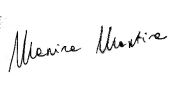 5Lecce, 25/02/2021 AscoltoLetturaInterazione oraleProduzione oraleScrittoIngleseSufficientesufficientesufficientesufficienteSufficienteFranceseBuonobuonoBuonobuonoBuono